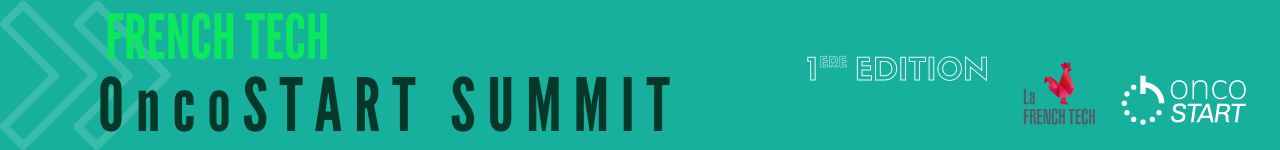 OncoSTART showcase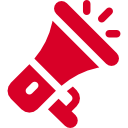 Candidature PitchVotre projet entrepreneurial est presque finalisé ou votre entreprise est créée depuis moins de 12 mois ? Quoi de plus structurant que de le tester auprès de l’écosystème d’OncoSTART ?Si votre projet est sélectionné, vous bénéficierez d’un accompagnement en amont et aurez l’opportunité de pitcher devant un jury d’experts de la recherche et de l’innovation en cancérologie ainsi que les participants de MEET2WIN, Convention partnering européenne dédiée à l’oncologie vous permettant de développer la visibilité de votre projet et rencontrer de futurs partenaires !A vos marques, prêts… pitchez !Le dossier de candidature ne doit pas excéder 3 pagesLes candidatures doivent être envoyées avant le 20 décembre 2021 à contact@oncostart.fr Identité 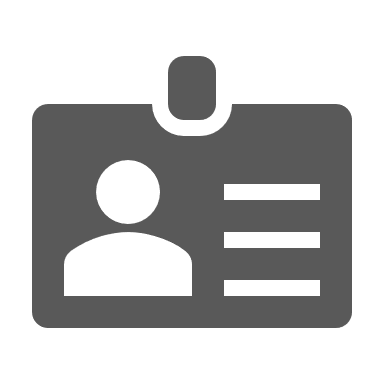  Logo Organisation 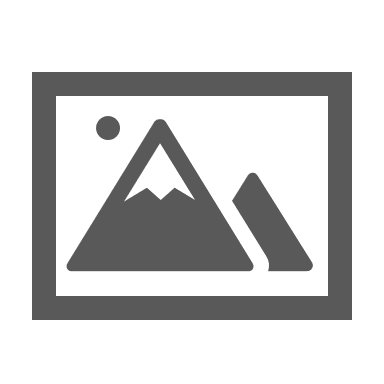 (Laboratoire/institution ou startup) en HD           Organisation : 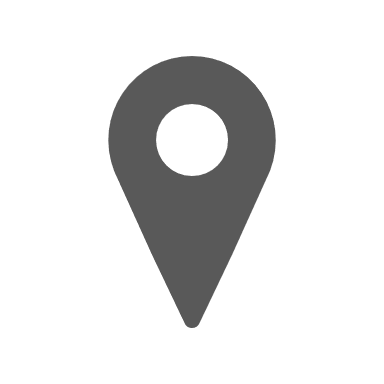 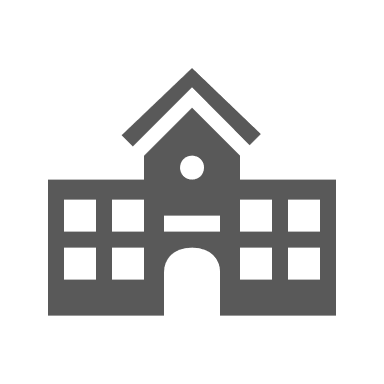           Adresse : 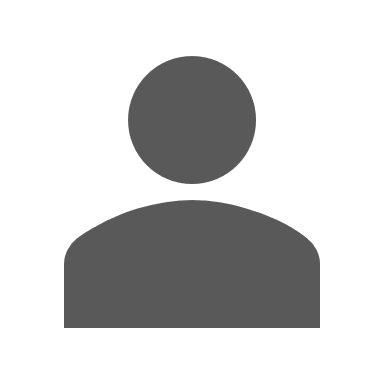           Nom/Prénom (Porteur de projet) : 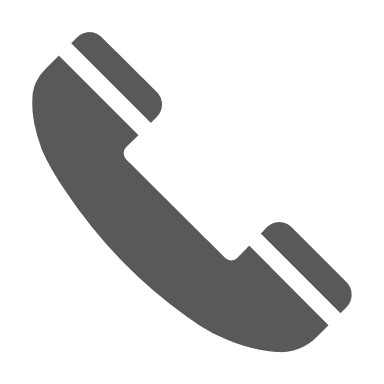           Téléphone : 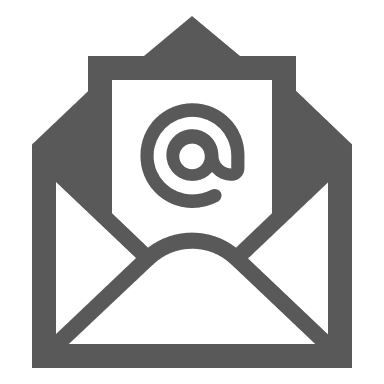           E-mail :Insérer iciIdentité du projetIdentité du projetNom du projet : Stade de développement : Projet de startup   Startup créée – Si OUI, date de création : Nom du projet : Stade de développement : Projet de startup   Startup créée – Si OUI, date de création : Résumé du projet entrepreneurial (10-15 lignes max)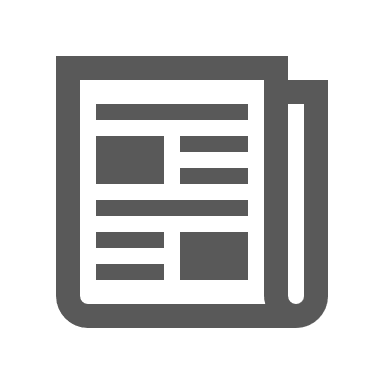 Résumé du projet entrepreneurial (10-15 lignes max)Présentation détaillée du projet (1 page max)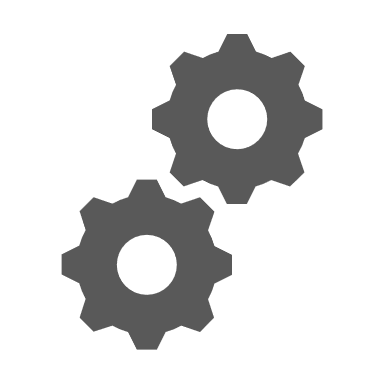 Présentation détaillée du projet (1 page max)Présenter équipe / partenairesDécrire le besoin médical ou patients et/ou le problème adressé Détailler l’approche scientifique ou technologique innovantePartager votre plan de développement (workpackages, GO/No GO)Présenter équipe / partenairesDécrire le besoin médical ou patients et/ou le problème adressé Détailler l’approche scientifique ou technologique innovantePartager votre plan de développement (workpackages, GO/No GO) Vos attentes (3 lignes max)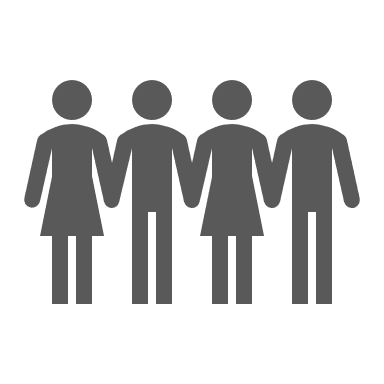  Vos attentes (3 lignes max)Indiquer vos objectifs/attentes, e.g. réseau, partenariat, financement, recherche de compétences, visibilité, etc.Indiquer vos objectifs/attentes, e.g. réseau, partenariat, financement, recherche de compétences, visibilité, etc.